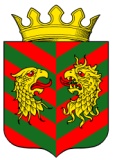 СОВЕТ ДЕПУТАТОВ  МУНИЦИПАЛЬНОГО ОБРАЗОВАНИЯ «КЯХТИНСКИЙ РАЙОН» РЕСПУБЛИКИ БУРЯТИЯР Е Ш Е Н И Е«26» апреля 2017 года                                                                                       № 3-45Сг. КяхтаОб утверждении Положения о почетном звании «Почетный гражданин муниципального образования «Кяхтинский район» Республики Бурятия»	В целях повышения общественной активности граждан, поощрения их деятельности, направленной на обеспечение благополучия, процветание и развитие Кяхтинского района, Совет депутатов муниципального образования «Кяхтинский район» Республики Бурятия РЕШИЛ:Утвердить Положение о почетном звании «Почетный гражданин муниципального образования «Кяхтинский район» Республики Бурятия (приложение 1).Контроль за исполнением настоящего решения возложить на председателя Совета депутатов МО «Кяхтинский район» А.Н. Полонова.Настоящее решение вступает в силу со дня его официального опубликования.Глава муниципального образования «Кяхтинский район»                                                                                   А.В. Буянтуев Приложениек решению Совета депутатовМО «Кяхтинский район»от «26» апреля 2017 г. N 3-45СПОЛОЖЕНИЕО ЗВАНИИ "ПОЧЕТНЫЙ ГРАЖДАНИН КЯХТИНСКОГО РАЙОНА"1.1. Настоящее Положение устанавливает порядок присвоения звания "Почетный гражданин Кяхтинского района" (далее по тексту - почетное звание), регламентирует условия присвоения почетного звания, права и льготы лицам, удостоенным этого звания.1.2. Почетное звание является высшим знаком признания заслуг гражданина перед районом и его жителями.1.3. Почетное звание присваивается гражданам Российской Федерации и иностранным гражданам (далее - гражданин), не более пяти человек в год.1.4. Краткая биографическая справка, фотография размещается на Доске Почета и заносится в Книгу Почетных граждан района, которая хранится в Администрации МО «Кяхтинский район», размещается на официальном сайте органов местного самоуправления МО «Кяхтинский район».2. Основания и порядок присвоения почетного звания2.1. Основаниями для присвоения почетного звания являются:- достижения в государственной, производственной, научно-исследовательской, социально-культурной, общественной, благотворительной и иной деятельности, способствующей улучшению жизни населения Кяхтинского района, социально-экономическому развитию МО «Кяхтинский район»;- общепризнанный личный вклад в дело подготовки высококвалифицированных кадров, воспитание подрастающего поколения, духовное и нравственное развитие общества, достижения в спорте, поддержание законности и правопорядка;- личное мужество и героизм, проявленные при исполнении служебного и гражданского долга.2.2. Решение о присвоении почетного звания принимается Советом депутатов МО «Кяхтинский район».2.3. Ходатайство о присвоении почетного звания оформляется в виде Представления к присвоению звания "Почетный гражданин Кяхтинского района" и должно содержать биографические сведения о гражданине с описанием его достижений и заслуг. В Представлении должна быть указана отметка о согласии лица, представленного к награждению, на обработку персональных данных.2.4. С Представлением о присвоении почетного звания могут обращаться:- органы местного самоуправления;- коллективы предприятий, учреждений, организаций всех форм собственности;- общественные объединения;- группы граждан количеством не менее 50 человек (далее - инициаторы).Каждый инициатор имеет право представить только одну кандидатуру.2.5. Представления направляются в Администрацию МО «Кяхтинский район».2.6. К Представлению о присвоении почетного звания прилагаются следующие документы:- при внесении Представления коллективами предприятий, учреждений, организаций, группой граждан - выписка из протокола общего собрания (конференции) коллектива предприятия, учреждения, организации, собрания граждан о решении обратиться с Представлением о присвоении почетного звания с указанием сведений о количестве работающих в коллективе и присутствовавших на собрании (конференции) и итогов голосования;- копии документов, подтверждающих достижения и заслуги гражданина, в отношении которого подается Представление;2.7. Поступившие представления с приложенными документами направляются в Комиссию по присвоению звания "Почетный гражданин Кяхтинского района" (далее - Комиссия) для рассмотрения, проверки представленных материалов, подготовки проекта решения "О присвоении звания "Почетный гражданин Кяхтинского района" в течение 3 рабочих дней.В состав Комиссии входят депутаты Совета депутатов МО «Кяхтинский район», представители Администрации МО «Кяхтинский район», представители партий и общественных организаций, по согласованию, в количестве 11 человек.Комиссия создается постановлением Главы МО «Кяхтинский район».2.8. Члены Комиссии избирают из своего состава председателя и заместителя председателя Комиссии. Кандидатуры председателя и заместителя председателя Комиссии могут вноситься членами Комиссии. Председатель и заместитель председателя Комиссии избираются большинством голосов членов Комиссии, присутствующих на заседании.Заседание Комиссии считается правомочным, если на нем присутствует более половины ее членов. Заседание проводит председатель Комиссии, а в его отсутствие - заместитель председателя.2.9. В ходе рассмотрения Комиссия проверяет наличие документов и копий документов, указанных в п. 2.6 настоящего Положения;2.10. Представления, не соответствующие требованиям настоящего Положения, к рассмотрению не принимаются и возвращаются инициаторам с мотивированным ответом в течение месяца для доработки. 2.11. Поступившие представления к присвоению звания "Почетный гражданин Кяхтинского района" рассматриваются Комиссией на заседании в течение 2 месяцев подачи представлений, установленного пунктом 2.5 настоящего Положения. По результатам рассмотрения представлений к присвоению звания "Почетный гражданин Кяхтинского района" Комиссия принимает решение о рекомендации к присвоению почетного звания, решение принимается большинством голосов членов Комиссии, присутствующих на заседании. При равенстве голосов голос председателя Комиссии является решающим. Решение Комиссии оформляется протоколом.2.12. О принятом решении Совета депутатов МО «Кяхтинский район» "О присвоении звания "Почетный гражданин Кяхтинского района" аппарат Совета депутатов МО «Кяхтинский район» сообщает инициаторам в письменном виде в течение 3 рабочих дней со дня принятия решения.2.13. Гражданину, удостоенному почетного звания, главой МО «Кяхтинский район» на торжественном собрании общественности вручаются удостоверение, диплом Почетного гражданина Кяхтинского района, нагрудный знак "Почетный гражданин Кяхтинского района", Лента Почета (описание прилагается - приложение N 2).3. Права Почетного гражданина3.1. Почетный гражданин Кяхтинского района имеет право:- на первоочередной прием главой района, заместителем руководителя Администрации МО «Кяхтинский район», депутатами Совета депутатов МО «Кяхтинский район», руководителями муниципальных предприятий, учреждений;- на внеочередное обслуживание в муниципальных учреждениях и предприятиях при предъявлении удостоверения;- присутствовать на заседаниях Совета депутатов МО «Кяхтинский район», совещаниях Администрации МО «Кяхтинский район», участвовать в подготовке и обсуждении вопросов, касающихся жизнедеятельности муниципального образования «Кяхтинский район»;- бесплатный проезд в муниципальном пассажирском общественном транспорте, кроме такси, по предъявлению удостоверения Почетного гражданина Кяхтинского района.3.2. Почетные граждане района приглашаются на все районные мероприятия, проводимые Администрацией МО «Кяхтинский район».3.3. Почетному гражданину района предоставляется единовременное вознаграждение при присвоении почетного звания в размере 5000 (пяти тысяч) рублей;Единовременная выплата производятся на лицевые счета граждан на основании распоряжения руководителя Администрации МО «Кяхтинский район».Приложение N 1к Положению о звании"Почетный гражданинКяхтинского района"ПРЕДСТАВЛЕНИЕК ПРИСВОЕНИЮ ЗВАНИЯ "ПОЧЕТНЫЙ ГРАЖДАНИН КЯХТИНСКОГО РАЙОНА"1. Фамилия ________________________________________________________________Имя, отчество _____________________________________________________________2. Место работы, должность ___________________________________________________________________________________________________________________________3. Пол ________________________________4. Дата рождения ______________________5. Место рождения _________________________________________________________6. Дата смерти (в случае присвоения почетного звания посмертно) ___________7. Домашний адрес ____________________________________________________________________________________________________________________________________8. Образование ____________________________________________________________                   (специальность по образованию, наименование учебного                                 заведения, год окончания)9. Ученая степень, ученое звание __________________________________________10.  Какими  государственными, ведомственными наградами награжден(а) и датынаграждений _______________________________________________________________11. Наличие (отсутствие) судимости, когда и за что ___________________________________________________________________________________________________12. Общий стаж работы __________________________, стаж работы в отрасли (поспециальности) ____________________________________________________________Стаж работы по последнему месту работы ____________________________________13.   Трудовая   деятельность   (включая   учебу   в   учреждениях  высшегопрофессионального  и послевузовского профессионального образования, военнуюслужбу):14.  Характеристика с указанием достижений и заслуг лица, представляемого кприсвоению звания "Почетный гражданин Кяхтинского района" _______________________________________________________________________________________________Инициатор: _________________ _________________________               (подпись)        (фамилия, инициалы)М.П."__" ____________ ____ г.Ознакомлен:Согласен на обработку персональных данных_________________ _________________________    (подпись)        (фамилия, инициалы)Приложение N 2к Положению о звании"Почетный гражданинКяхтинского района"ОПИСАНИЕ НАГРУДНОГО ЗНАКА "ПОЧЕТНЫЙ ГРАЖДАНИН КЯХТИНСКОГО РАЙОНА",УДОСТОВЕРЕНИЯ, ДИПЛОМА, ЛЕНТЫ ПОЧЕТА1. Нагрудный знак "Почетный гражданин Кяхтинского района"Нагрудный знак "Почетный гражданин Кяхтинского района" (далее - знак) имеет форму круга диаметром 35 мм, в котором изображен герб Кяхтинского района. По кругу знака размещены слова "Почетный гражданин Кяхтинского района". 2. Удостоверение Почетного гражданинаУдостоверение Почетного гражданина Кяхтинского района (далее - удостоверение) представляет собой двухстраничную книжку из белой бумаги, наклеенную на плотное складывающееся пополам основание, обтянутое бумвинилом красного цвета.Размеры удостоверения в сложенном виде 95 x 65 мм.На внешней лицевой стороне посередине типографским способом золотом изображен герб МО «Кяхтинский район», ниже надпись "Почетный гражданин Кяхтинского района".На левой странице внутренней стороны удостоверения, в верхнем левом углу размещается фотография Почетного гражданина размером 3 x 4 см, на нижний правый угол фотографии ставится гербовая печать, справа от фотографии - изображение герба МО «Кяхтинский район» в цвете.На правой странице внутренней стороны удостоверения вверху надпись "Удостоверение N ____", под ней фамилия, имя и отчество лица, которому присвоено звание "Почетный гражданин Кяхтинского района", а ниже текст "является Почетным гражданином Кяхтинского района".Внизу располагается текст "Решение Совета депутатов МО «Кяхтинский район» "__" ____________ 20__ г. N ____", под текстом подпись главы.3. Диплом Почетного гражданинаДиплом Почетного гражданина представляет собой папку размером 22 x 30,5 см из бумвинила красного цвета. На внешней лицевой стороне папки по левому краю золотом нанесен национальный орнамент, в центре золотом - надпись "Почетный гражданин Кяхтинского района". В папке размещается двухстраничный вкладыш из белой плотной бумаги. На каждой странице по периметру нанесена рамка в национальном бурятском стиле. Внутри рамок располагаются тексты: на левой стороне - на бурятском, на правой - на русском языках. В верхней части указывается, за какие заслуги присвоено звание, дата и номер решения Совета депутатов МО «Кяхтинский район», в центре фамилия, имя, отчество Почетного гражданина в дательном падеже, под которыми слова "присвоено звание "Почетный гражданин Кяхтинского района", в нижнем левом углу слова "Глава МО «Кяхтинский район»", в правом - "инициалы, фамилия главы", в середине - место для подписи. Все исполняется типографским способом в золоте.4. Лента ПочетаЛента Почета представляет собой изделие из шелка размером 62 x 18 см в сложенном виде, выполненное в цветовой гамме государственного флага Республики Бурятия. На лицевой стороне Ленты посередине размещены слова "Почетный гражданин Кяхтинского района", по обе стороны от надписи национальный орнамент.  Месяц и год   Должность с указанием организации   Место нахождения        организации      